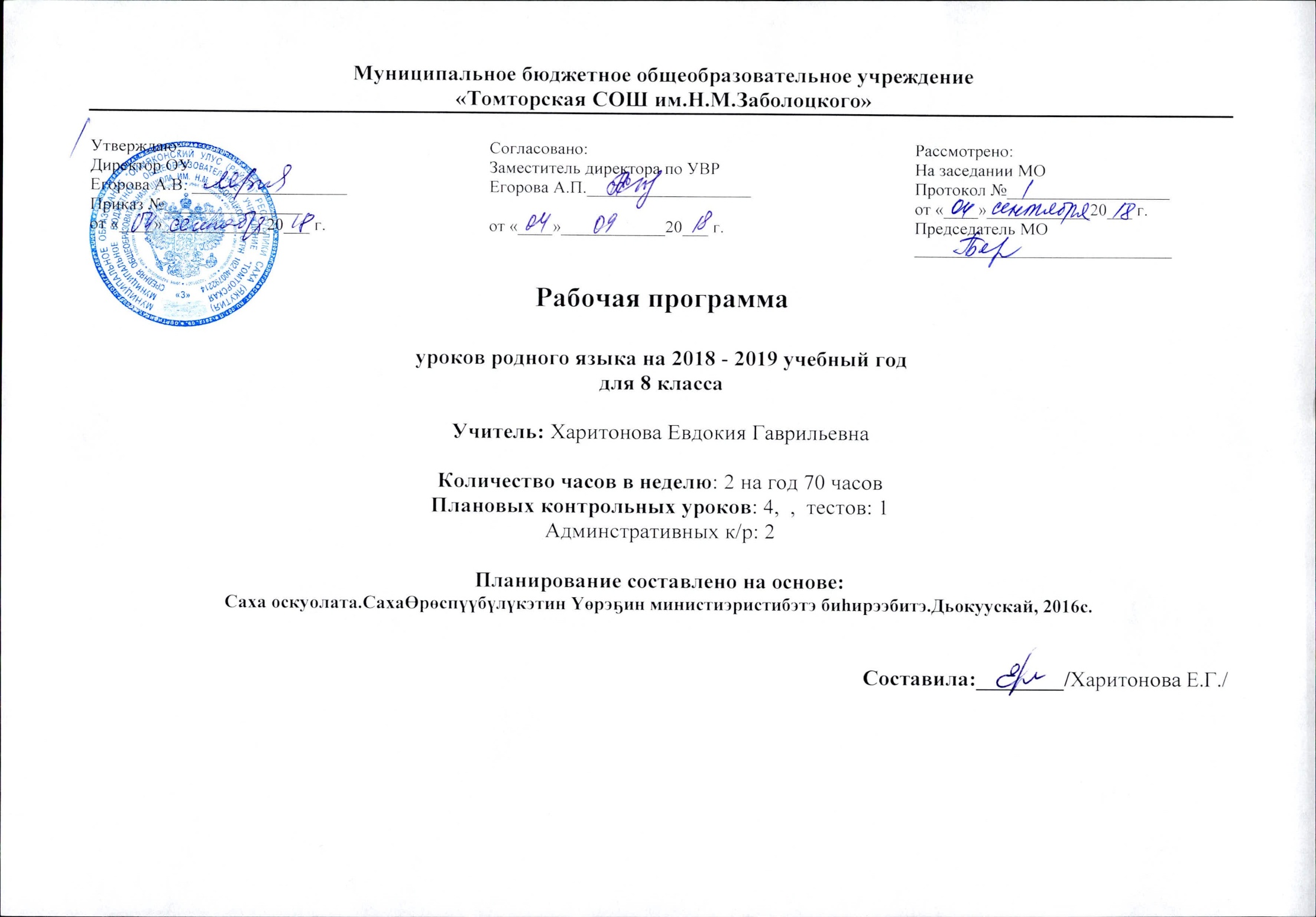 Саха тылыгар 8 кылааска үлэлиир бырагыраамма.БЫҺААРЫЫ СУРУКПрограмма ааптара: Cеменова С.С.Тахсыбыт сыла: 2000с.Издательствота:Үөрэхтээһини сайыннарар институт издательствота.Үөрэтии чааһа: 70 чаасТолоруллуохтаах  үөрэтии чааһа:70Хонтуруоллуур үлэ: 4;Административнай үлэ: 4;Практическай үлэ: 12;Экскурсия: 4.Саха тылын 5-9 кылааска үөрэтии ис хоһооно икки чааска арахсар:Тыл үөрэҕэ, ол аата тыл тутулун,үгэс буолбут салааларын: лексиканы, фонетиканы, морфологияны ,синтаксиһы үөрэтии;Ситимнээх саҥа ,ол аата тиэкис тутулун,саҥарар саҥа тиибин уонна истиилин билии..Ытык өйдөбүллэри иҥэрии түмүгэ.Саха тылын оскуолаҕа үөрэтии кэмигэр оҕо маннык ытык өйдөбүллэри иҥэриннэҕинэ төрөөбүт тыла сайдарыгар бэриниилээх,эппиэтинэстээх буоларыгар,бэйэтин кыаҕын толору туһанарыгар эрэниэххэ сөп.Төрөөбүт тыл-омугу сомоҕолуур тыл буоларын өйдүүр.Төрөөбүт тыл төрүт айылгыта ,үйэлээх үгэһэ,этигэн кэрэтэ норуот тылынан уус-уран айымньытыгар уонна уус-уран литератураҕа сөҥмүтүн билэр.Төрөөбүт тылын сайыннарар, кэлэр көлүөнэҕэ тириэрдэр ытык иэстээҕин,ийэ тыл үйэлэргэ чөл туруктаах буоларыгар тус оруоллааҕын өйдүүр.Төрөөбүт тыл иитиллэр,үөрэнэр,айар-сайдар тыл буоларын итэҕэйэр.Төрөөбүт тыл элбэх омук алтыһан бииргэ олорор кэмигэр икки эбэтэр элбэх тылланыы усулуобуйатыгар хас биирдии киһиттэн харыстабыллаах сыһыаны эрэйэрин өйдүүр.Үөрэх сатабылларын сайыннарыы түмүгэБэйэни салайынар –дьаһанар сатабыл.Тылын сайыннарар сыалы-соругу таба туруорунар ,сатаан былаанныыр ,туох-ханнык түмүккэ кэлиэхтээҕин быһа холоон билэр.Тылы сэрэйэр дьоҕуру сайыннарыы.Бэйэтин сааһыгар сөп түбэһэр тиэкиһи тылынан да суругунан да таҥар буолуохтаах.Тылын сайыннарар баҕаны үөскэтии.ХонтуруолланыыБилэр-көрөр сатабыл.  Сүрүн үөрэнэр сатабыл.Үлэ сыалын-соругун таба туруоруу.Билиини-көрүүнү кэҥэтэр араас матырыйаалы туһаныы.Билиини сааһылааһынТобулук өйү сайыннарар үөрүйэхтэр.Саха тылын лингвистическэй матырыйаалыгар тирэҕирэн ,өй үлэтин араас дьайыыларын кэбэҕэстик толорор:тэҥнээһин,ырытыы,холбооһун,түмүктээһин,ханыылатан сааһылааһын,майгыннатыы,сааһылаан ситимнээһин.Рефлексия.Бэлиэни-символы туһанар үөрүйэхтэр.Бодоруһар сатабыл.Бииргэ үлэлиир үөрүйэх-пааранан,бөлөҕүнэн,хамаанданан.Кэпсэтэр үөрүйэх.Кэпсэтии сиэрин тутуһар үөрүйэх. .Төрөөбүт тылы үөрэтии предметин ис хоһооноТөрөөбүт тылы үөрэтии ис хоһоонугар маннык сүрүн научнай хайысхалар киирэллэр:1.Бодоруһуу култуурата.2.Саҥа көрүҥэ:истии,саҥарыы,ааҕыы,суруйуу.3.Тыл үөрэҕин тутаах салааларын туһунан уопсай өйдөбүлэ:фонетика,лексика,морфология,синтаксис4.Сурук-бичик култуурата:таба суруйуу уонна сурук бэлиэтэ.5.Ситимнээх саҥаны сайыннарыы-тиэкис туһунан сүрүн өйдөбүл.Түмүк ситиһиилэр. 8 кылааһы  бүтэрэр үөрэнээччи төрөөбүт тылын туттар эйгэтэ лаппа кэҥиэхтээх,норуот бүттүүн кэпсэтэр тылын ылыныыта саҕаланыахтаах.Кини тыла-өһө оонньуунан,киинэнэн,оскуола үөрэҕинэн уонна олохтоох теманан эрэ муҥурданара ааһан Саха  сирин айылҕатын ,нэһилиэнньэтин олоҕун, республика хаһаайыстыбатын,норуот культуратын, исскуствотын,наука ,техника тиһэх ситиһиилэрин уо.д.а. тустарынан кылааһыгар да кылаас таһынан даҕаны ис хоһоонноохтук иҥнигэһэ суох кэпсиир, холбоһон кэпсэтиигэ кыттар, көҕүлэһэр буолуохтаах, мөккүөрү сүрүннэһэр үөрүйэхтэниэхтээх.    Саҥарарыгар утумнаан-ситимнээн этэри сатыахтаах, кэпсээнин ис хоһоонун таба биэрэр курдук сөптөөх тыллары булуохтаах,тоҕоостоох түгэннэргэ төрөөбүт тылын ,ордук этигэн өттүн сэдэхтик да буоллар туһаныахтаах,эбэтэр кэпээнин биллэ тупсарар курдук туттуохтаах,оттон литературнай айымньыны ордук чаҕылхай уус-уран ойуулааһынын көтүппэккэ,айымньы тылын сүрүн уус-уран уратытын истээччигэ тиэрдэр курдук кэпсиэхтээх.     Билиҥҥи тылга үөрүйэҕин таһынан эргэрбит тыллары билиэхтээх уонна былыргы алгыһы ,андаҕары өйдүүр буолуохтаах.Үөрэнээччи литературнай тыл үөрүйэхтэрин ылыныыта бигэтийэн иһиэхтээх .Диалектнай тыллары тумнан литературнай эквиваленнарынан солбуйары өйдүөхтээх.Этиилэрэ бэйэ-бэйэлэриттэн утумнаах-ситимнээх буолуохтаахтар.Этии тылларын ордук тупсаҕай өттүнэн сааһылаан оҥорору үчүгэйдик өйдүөхтээх,этиигэ тыллар ситимнэһиилэригэр,тыл бэрэээдэгин тутуһууга алҕаһыа суохтаах.   Үөрэнээччи дьүһүннээн, хоһуйан этэр кылгас уус-уран ойуулааһыннаах этиилэри эмиэ оҥортуур буолуохтаахТуттуллар УМК:Саха тылаТуһаныллар кинигэлэрАатаАвтораИздательствотаТахсыбыт сылаУчебникСаха тыла,8-9 кылаас.И.П.Винокуров, Г.Г.Филиппов,М.Е.Филиппова.«Бичик» 2011с,Аахпыттан суруйуу уонна диктант тиэкистэрэ,С,С.Семенова,Н.П. Парфенова«Бичик»2004с,Үөрэнээччигэ көмө пособиелар.Саха бэргэн тыла-өһөСтручкова И.И.«Бичик»1997с.Ситимнээх саҥа ,7-9кылаас.Г.М.Слепцова,М,А.Борисова,Т.К.МатвееваДьокуускай.1996с.Саха тыла,тургутук.М,С,Винокурова,И.П.Винокуров,М.Е.ФилипповаС.Г.У.2007с.	Учууталга көмө пособие.Саха тыла.СинтаксисГ.Г.Филиппов,И.П.Винокуров.Дьокуускай,РНА ССНК2007с.ТылдьыттарСаха тылын синонимнарын кылгас тылдьыта.Н,А.Ааллааҕыскай,Х.Х.Луковцев.Дьокуускай.1982сСаха тылын омонимнарын тылдьыта.Н,А.Ааллааҕыскай,Дьокуускай.1979с.Саха тылын орфографическай тылдьыта.Л.Н.Харитонов,Н.Е.Петров.Дьокуускай.1975с.Сомоҕо домохторИ.К.Попов«Бичик»2010с.СалааСалаа аатаСалаа чааґаУруок ахсаанаҐірэтииСайыннарыыБылаанКүнэ, ыйаБэриллибиткүнэI. Төрөөбүт тыл – омук сайдар төрүтэ1Сахатылынисториятын, уруулуутюркомуктартылларынтуґунанбилиґиннэрии.Бэйэ омугун билинии.Хатылааһын2СаІа чаастарын хатылааґын.Сыалы-соругу туруоруу.Стилистика өйдөбүлэ3Саха тылыгар туттуллар тыл истииллэрин билиґиннэрии. Сµрµн µірэнэр µірµйэх.II.Судургу этииТыл ситимэТыл ситимин арааһа4Сіпсіґµµ, сыстыы, тардыы, салайыыситимнэринбыґаарыы.Сааґылаан ситимнээґин.Тыл ситимин нуормата5ТэІІэхолбуур, баґылыырситимнэри µірэтии.Сµрµн µірэнэр µірµйэх.Итэ5эс сөпсөһүүнү толору сөпсөһүү оҥоруу6Итэ5эссөпсөһүүнүтолорусөпсөһүүоҥоруугадьарыктааґын.ТэІнээґин, майгыннатыы.Диктант «Бала5ан ыйа – Улуу Суорун»   (стр 178)7Судургу этиигэ сурук бэлиэтин туруоруу.Бэйэни хонтуруолланыы.Этии. Этии тиибэ8Этии ійдібµлэ, тиибин арааґа.Сµрµн µірэнэр µірµйэх.Ыйытыы этии9Сахалыыэтиигэыйытартыларааґа, сурукбэлиэтинсіпкітуттуу.Сµрµн µірэнэр µірµйэх.III.ЭтиичилиэнэТэнийбэтэхуоннатэнийбитэтииЭтии тутаах чилиэнэ.10Этии чилиэнин ійдібµлэ, этии грамматическай оло±о.Бэлиэни, символы туґанан µірэнэр µірµйэх.ТСУ Аахпыттан суруйуу«Кыһыҥҥы ойуур»   (стр 45)11Тылысайыннарыыуруога. Сиґилииойуулааґын.Санаатын сааґылаан суруйар µірµйэх.Тутаах чилиэн бэриллиитэ12Тутаахчилиэнарааґа. ХанныксаІачааґынанбэриллибитинбыґаарар.Ґірэнэр µірµйэх.Туһаан уонна кэпсиирэ икки ардыгар тире туруута13Тире турар турбат этиитин сорудах быґыытынан уларытар уонна оІорор.Бэлиэни-символы туґанан µірэнэр µірµйэх.Диктант «Өрүс уҥуор»  (стр 188)14Табасуруйуу, сурукбэлиэтинсіпкітуруоруу.Бэйэни хонтуруолланыы.Этии ойо5ос чилиэннэрэ.Быһарыы, толоруу15Ойо±ос чилиэн этиигэ суолтата. Тэнийбит ойо±ос чилиэн.Тобулук ійµ сайыннарар µірµйэх.Сиһилии араастара16Миэстэ, кэм, буолуу, сорук, кээмэйсиґилиилэрэ.Тобулук ійµ сайыннарар µірµйэх.ТСУ   Этии чилиэнин стилистическэй уратыта17Этиини оІорууга этии чилиэнин стилистическэй уратытын бол±ойон туттуу.Проблеманы туруорар уонна быґаарар µірµйэх.ТСУ   Этии чилиэнин стилистическэй уратыта18Этиини оІорууга этии чилиэнин стилистическэй уратытын бол±ойон туттуу.Проблеманы туруорар уонна быґаарар µірµйэх.ТСУ   Этии чилиэнин стилистическэй уратыта19Этиини оІорууга этии чилиэнин стилистическэй уратытын бол±ойон туттуу.Проблеманы туруорар уонна быґаарар µірµйэх.ТСУ   Аахпыттан суруйуу«Эмээхситтэр»     (стр 57)20Аахпыттансиґилээнсуруйуу. УустукбылааныоІоруу.Санааны сааґылаан суруйуу.Этиигэ тыл бэрээдэгэ21Сахалыыэтиигэтылолохсуйбутбэрээдэгинбилиґиннэрии.ЭтиинитиэкиґикінніріргіаналбэлиэлэритуґаныыЭтиигэ тыл бэрээдэгэ22Сахалыыэтиигэтылолохсуйбутбэрээдэгинбилиґиннэрии.ЭтиинитиэкиґикінніріргіаналбэлиэлэритуґаныыТСУ  Этиигэ тыл бэрээдэгин стилистическэй уратыта23УУс-уранистиилгэ, публицистикаистиилигэртылтіттірµ бэрээдэгин (инверсияны) сатаантуттуу.Сааґылаан ійдііґµн.Тэнийбит ойо5ос чилиэн24Этиигэтэнийбитойо±осчилиэнибулуу, этиитолкуйдааґын.Билэр-кірір µірµйэх.Араарыллыбыт ойо5ос чилиэн.Да5аамыр25Араарыллыбытойо±осчилиэнійдібµлэ, да±аамыргатуттулларсурукбэлиэтэ.Бэлиэни-символы туґанан µірэнэр µірµйэх.Сиһилии араарыллыыта26Араарылыбытсиґилииниэтииттэнбулуу, сурукбэлиэтинтуруоруу.Бэлиэни-символы туґанан µірэнэр µірµйэх.Диктант – Хомуур диктант                               (стр 180)27Ґірэтиллибит орфограммалары таба туґаныы.Бэлиэни-символы туґанан µірэнэр µірµйэх.Этии биир уустаах чилиэнэ28Этиибиируустаахчилиэнинійдібµлэ, саІарарсаІа±асуолтата.Бэлиэни-символы туґанан µірэнэр µірµйэх.Этии биир уустаах чилиэнэ29БиируустаахчилиэІІэсурукбэлиэтинтуруоруу.Бэлиэни-символы туґанан µірэнэр µірµйэх.Биир уустаах чилиэни түмэр тыл30Тµмэртылуратыта, тµмэртыллаахэтиигэсурукбэлиэтинтуруута.Бэлиэни-символы туґанан µірэнэр µірµйэх.Практическай дьарык31Тµмэртылыбиируустаахчилиэниннигэр, кэннигэрсатаанкіґірір, сурукбэлиэтинтабатуруорар.Бэлиэни-символы туґанан µірэнэр µірµйэх.ТСУ  Биир уустаах чилиэн стилистическай уратыта32Араасистиилгэбиируустаахчилиэннээхэтиилэритуттуу.Сµрµн µірэнэр µірµйэх.IV.Кыбытык кэрчиктэрТуһулуу33Кыбытык кэрчик ійдібµлэ, бэлиэтэ.Бэлиэни-символы туґанан µірэнэр µірµйэх.ТСУ  Туһулуу стилистическай уратыта34Туґулууарааґа: со±отохтыллаах, тэнийбит, уус-уран, биируустаах.Ырытыы, холбооґун.Кыбытык тылКыбытык этии35Кыбытыктыл, кыбытыкэтииійдібµлэ.Сааґылаан ситимнээґин.Кыбытык тылКыбытык этииТэттик диктант   (стр 181)36Кыбытыктылга, кыбытыкэтиигэсурукбэлиэтэ.Бэлиэни-символы туґанан µірэнэр µірµйэх.ТСУ   Кыбытык тыл стилистическай уратыта37Кыбытыктылсуолтатынанарааґа, то±оостоохкэмІэсатаантуґаныы. Тылбаайынкэрэтинсіптііхтµктуґаныы.Толору уонна толорута суох этии.Биир састааптаах этии38Толору уонна толорута суох этии ійдібµлэ, туттулар эйгэтэ.Майгыннатыы, сааґылаан ситимнээґин.Биир састааптаах этии39Биир састааптаах этии арааґа.Ґірэнэр µірµйэх.Биир састааптаах этии40Толорутасуохуоннабиирсастааптаахэтиинисатаанараара µірэнии.ТэІнээґин.ТСУ   Этии арааһын стилистическай уратыта41Биирсастааптаахэтииниистиилирдэбилигэрдьµірэлээнтуттуу.Ґірэнэр µірµйэх.ТСУ   Этии арааһын стилистическай уратыта42Этии арааһын стилистическай уратытын сатаан туттар µірэтии.Бэриллибит моделга тирэ±ирэн µлэлээґин.ТСУ   Этии арааһын стилистическай уратыта43Этии арааһын стилистическай уратытын сатаан туттар µірэтии.Бэриллибит моделга тирэ±ирэн µлэлээґин.ТСУ   Аахпыттан суруйуу«Учуутал»      (стр 66)44Аахпыттан сиґилии суруйуу.Санааны сааґылаан суруйуу.Туора киһи саҥатаСирэй саҥа45ТуоракиґисаІатынійдібµлэ, арааґа.Бэлиэни-символы туґанан µірэнэр µірµйэх.Ойо5ос саҥа46Ойо±оссаІауратытынійдібµлэ.Ґірэнэр µірµйэх.Сирэй саҥа47Сирэй саІа±а сурук бэлиэтин туттуу.Бэлиэни-символы туґанан µірэнэр µірµйэх.Сирэй саҥа48Сирэй саІа арааґа: диалог, цитата, ис саІа.Бэлиэни-символы туґанан µірэнэр µірµйэх.Диктант«Хоруотаан»          (стр 187)49Ґірэтиллибит орфограммалары таба туґаныы.Бэйэни хонтуруолланыы.V.Хатылааһын50Кэпсэтиигэ, цитата±а, ис саІа±а сурук бэлиэтин туттуу.Бэлиэни-символы туґанан µірэнэр µірµйэх.Хатылааһын51Кэпсэтиигэ, цитата±а, ис саІа±а сурук бэлиэтин туттуу.Бэлиэни-символы туґанан µірэнэр µірµйэх.VI.СитимнээхсаҥаСаҥарарсаҥаистиилэКэпсэтииистиилэ52Кэпсэтииистиилинійдібµлэ, бэлиэтэ, туттулларэйгэтэ.Бодоруґар µірµйэх.Кэпсэтии истиилэ53Кэпсэтиисиэрэ, кэпсэтииистиилинараастыктуґаныы.Бодоруґар µірµйэх.Уус – уран истиил54Уус-уранистиилійдібµлэ, бэлиэтэ, туттулларэйгэтэ.µірэнэр µірµйэх.Уус – уран истиил55Уус-уранистиилтыла-іґі: дор±оондьµірэлэґиитэ, лексиката, морфологията, синтаксиґа.Метафора, эпитет, тэІнээґин, оуннааґын, сирэйдээґин, тыыннаа±ымсытыы, ханалытыыньымаларынтуттар µірµйэх.Публицистика истиилэ56Публицистикаистиилинійдібµлэ, бэлиэтэ, туттулларэйгэтэ.Сааґылаан ситимнээґин, атын литератураны туттуу.Публицистика истиилэ57Публицистика истиилин араас жанра.Тµмµктээґин, майгыннатыы.Дьыала истиилэ58Дьыалаистиилинійдібµлэ, бэлиэтэ, туттулларэйгэтэ.Докумуону сатаан толорор µірµйэх.Дьыала истиилэ59Дьыалакумаа±ытынарааскірµІэ.Докумуону сатаан толорор µірµйэх.Наука истиилэ60Наукаистиилинійдібµлэ, бэлиэтэ, туттулларэйгэтэ.Ґірэнэр µірµйэх.Наука истиилэ61Наука истиилин арааґа: академическай наука, µірэх кинигэтэ, тиийимтиэ научнай литература.Ґірэнэр µірµйэх.VII.Сыллаа5ы хатылааһын62Судургу этии синтаксиґын хатылааґын.Сааґылаан ситимнээґин.Сыллаа5ы хатылааһын63Судургу этии синтаксиґын хатылааґын.Сааґылаан ситимнээґин.Синтаксическай ырытыыга дьарык64Этиичилиэннэринэнырытыы, сурукбэлиэтинтуруоруу.Бэлиэни-символы туґанан µірэнэр µірµйэх.Синтаксическай ырытыыга зачет65Ґірэхкэмигэрылбытбилиинихонтуруоллааґын, чиІэтии.Бэйэни хонтуруолланыы.Сыллаа±ы хонтуруоллуур µлэ66Ґірэхкэмигэрылбытбилиинихонтуруоллааґын, чиІэтии.Бэйэни хонтуруолланыы.Истиил араастарын хатылыыр дьарык67хатылааһынБэйэни хонтуруолланыы.Айар уруок68хатылааһынХатылааһын69чиҥэтииТүмүктүүр уруок70